T. C.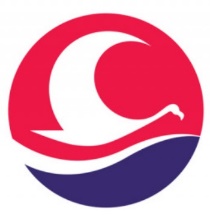 BURDUR MEHMET AKİF ERSOY ÜNİVERSİTESİSağlık Bilimleri EnstitüsüLisansüstü Kayıt Silme Dilekçesi(…………………………………..Anabilim Dalı Başkanlığına)Anabilim Dalınız …………………………………………………………………………programı …………………. numaralı öğrencisiyim. Burdur Mehmet Akif Ersoy Üniversitesi Lisansüstü Eğitim - Öğretim ve Sınav Yönetmeliği’nin 57. maddesi uyarınca; ekte sunduğum mazeretim nedeni ile kaydımın silinmesi hususunda;            Gereğini bilgilerinize arz ederim.	 Ekler: Tarihİmza Öğrencinin Adı-Soyadı  :Adres: